                                                                                                                                                                                                                                                                                                                                                   بسمه تعالی                                                                                                                                                                               تاریخ: .........................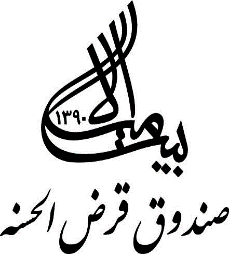 فرم درخواست عضویت در صندوق :نام و نام خانوادگی:.............................................................................. تاریخ تولد:................................نام پدر:............................................شماره شناسنامه:..........................................................................شماره ملی:.................................................................................................تلفن ثابت:......................................................................تلفن همراه: ..............................................................................................................پست الکترونیکی:...............................................................................................................................................................................................نشانی محل سکونت:.........................................................................................................................................................................................نشانی محل کار: ............................................................................................................................تلفن محل کار: .......................................پرداخت مبلغ اولیه جهت موجودی: توجه: عضویت درصندوق بیت الامیر با پرداخت 15 هزار تومان رسمیت پیدا میکند که این مبلغ جهت صدور دفترچه و سایر هزینههای صندوق مصرف شده وجز موجودی محسوب نمی شود.جهت عضویت درصندوق اعطای تصویر شناسنامه و کارت ملی ضروری است .*  درصورت اخذ وام و مسدود شدن مبلغ مورد نیاز ، مبلغ مسدودی 30 روز بعد از تسویه وام قابل برداشت است.                                                                                                                                              امضاء متقاضی ..................................................................................................................................................................................................................................................................وکالت نامه اینجانب ........................................به صندوق وکالت می دهم با حق توکیل به غیر به هر نحو که مصلحت میداند از سپرده اینجانب جهت سرمایهگذاری و دریافت سود از طریق اشخاص حقیقی یا حقوقی یا راسا اقدام نماید و سود حاصله را طبق اساسنامه و مصوبات هیأت امنا در صندوق مصرف و یا سرمایهگذاری نمایند.                                                                                                                                                امضاء  متقاضی  ....................................................................................................................................................................................................................................................................این قسمت توسط صندوق تکمیل می شود: شماره پرونده : کیفیت دریافت وجه اولیه :          نقدی                        واریز به حساب                         کارت به کارت مراتب یاد شده تائید می شود .                                                                                                                                                          امضاء متصدی صندوق 